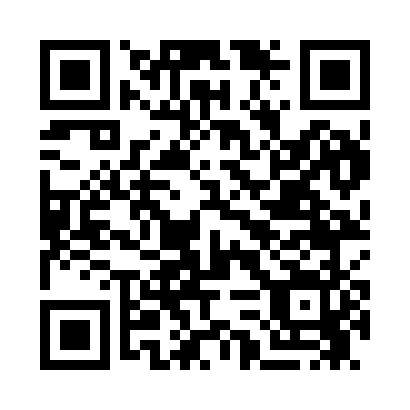 Prayer times for Calhoun Beach, Minnesota, USAMon 1 Jul 2024 - Wed 31 Jul 2024High Latitude Method: Angle Based RulePrayer Calculation Method: Islamic Society of North AmericaAsar Calculation Method: ShafiPrayer times provided by https://www.salahtimes.comDateDayFajrSunriseDhuhrAsrMaghribIsha1Mon3:365:311:175:269:0310:582Tue3:375:321:175:269:0310:583Wed3:385:321:185:269:0310:574Thu3:395:331:185:269:0310:565Fri3:405:341:185:269:0210:566Sat3:415:341:185:269:0210:557Sun3:425:351:185:269:0110:548Mon3:435:361:185:269:0110:539Tue3:455:371:195:269:0010:5210Wed3:465:371:195:269:0010:5111Thu3:475:381:195:268:5910:5012Fri3:495:391:195:268:5910:4913Sat3:505:401:195:268:5810:4814Sun3:515:411:195:268:5710:4615Mon3:535:421:195:268:5710:4516Tue3:545:431:195:258:5610:4417Wed3:565:441:205:258:5510:4218Thu3:575:451:205:258:5410:4119Fri3:595:461:205:258:5310:4020Sat4:005:471:205:258:5210:3821Sun4:025:481:205:248:5110:3722Mon4:045:491:205:248:5010:3523Tue4:055:501:205:248:4910:3324Wed4:075:511:205:238:4810:3225Thu4:095:521:205:238:4710:3026Fri4:105:531:205:238:4610:2927Sat4:125:541:205:228:4510:2728Sun4:145:551:205:228:4410:2529Mon4:155:561:205:218:4310:2330Tue4:175:571:205:218:4210:2231Wed4:195:581:205:218:4010:20